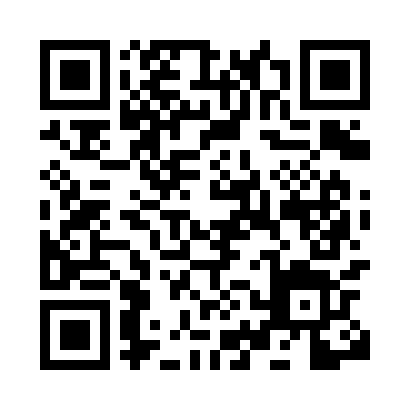 Prayer times for Chicacao, GuatemalaWed 1 May 2024 - Fri 31 May 2024High Latitude Method: NonePrayer Calculation Method: Muslim World LeagueAsar Calculation Method: ShafiPrayer times provided by https://www.salahtimes.comDateDayFajrSunriseDhuhrAsrMaghribIsha1Wed4:285:4212:023:116:227:332Thu4:275:4212:023:116:237:333Fri4:265:4212:023:126:237:344Sat4:265:4112:023:136:237:345Sun4:255:4112:023:136:237:346Mon4:255:4012:023:146:247:357Tue4:245:4012:023:146:247:358Wed4:245:4012:023:156:247:369Thu4:235:3912:023:156:247:3610Fri4:235:3912:023:166:257:3611Sat4:225:3912:023:166:257:3712Sun4:225:3812:023:176:257:3713Mon4:215:3812:023:186:257:3814Tue4:215:3812:023:186:267:3815Wed4:205:3712:023:196:267:3816Thu4:205:3712:023:196:267:3917Fri4:205:3712:023:206:277:3918Sat4:195:3712:023:206:277:4019Sun4:195:3712:023:216:277:4020Mon4:195:3612:023:216:287:4121Tue4:185:3612:023:226:287:4122Wed4:185:3612:023:226:287:4123Thu4:185:3612:023:236:287:4224Fri4:185:3612:023:236:297:4225Sat4:175:3612:023:236:297:4326Sun4:175:3612:023:246:297:4327Mon4:175:3512:033:246:307:4428Tue4:175:3512:033:256:307:4429Wed4:175:3512:033:256:307:4430Thu4:165:3512:033:266:317:4531Fri4:165:3512:033:266:317:45